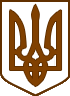 МІНІСТЕРСТВО ФІНАНСІВ УКРАЇНИНАКАЗ20.12.2017                                                                                    № 1054Про внесення змін добюджетної класифікаціїВідповідно до Закону України від 09 листопада 2017 року № 2191-VIII «Про внесення змін до Закону України «Про Державний бюджет України на 2017 рік»НАКАЗУЮ:Доповнити «Класифікацію доходів бюджету», затверджену наказом Міністерства фінансів України від 14 січня 2011 року № 11 «Про бюджетну класифікацію» (зі змінами), такою позицією:Контроль за виконанням цього наказу покласти на заступника Міністра Марченка С. М.Міністр                                                                                               О. ДАНИЛЮК «41036700Субвенція з державного бюджету обласному бюджету Донецької області на погашення заборгованості за електричну енергію підприємств водопостачання».